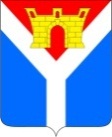 АДМИНИСТРАЦИЯ УСТЬ-ЛАБИНСКОГО ГОРОДСКОГО ПОСЕЛЕНИЯ  УСТЬ-ЛАБИНСКОГО РАЙОНА П О С Т А Н О В Л Е Н И Еот 30.12.2020                                                                                                      № 1013город Усть-ЛабинскО внесении изменения в постановление администрации Усть-Лабинского городского поселения Усть-Лабинского района от 24 января 2019 года №69 «Об утверждении реестра мест (площадок) накопления твердых коммунальных отходов на территории Усть-Лабинского городского поселения Усть-Лабинского района»В связи с актуализацией сведений о размещении мест (площадок) накопления твердых коммунальных отходов п о с т а н о в л я ю: 1. Внести в постановление администрации Усть-Лабинского городского поселения Усть-Лабинского района от 24 января 2019 года №69 «Об утверждении реестра мест (площадок) накопления твердых коммунальных отходов на территории Усть-Лабинского городского поселения                      Усть-Лабинского района» (с изменениями от 31 июля 2019 года № 574) изменение, изложив приложение № 1 в новой редакции согласно приложению к настоящему постановлению.2. Признать утратившим силу подпункт 1.1 постановления администрации Усть-Лабинского городского поселения Усть-Лабинского района от 31 июля 2019 года №574 «О внесении изменений в постановление администрации Усть-Лабинского городского поселения Усть-Лабинского района от 24 января 2019 года №69 «Об утверждении реестра мест (площадок) накопления твердых коммунальных отходов на территории Усть-Лабинского городского поселения Усть-Лабинского района».3. Отделу по общим и организационным вопросам администрации Усть-Лабинского городского поселения Усть-Лабинского района (Владимирова) разместить настоящее постановление на официальном сайте администрации Усть-Лабинского городского поселения Усть-Лабинского района в информационно-телекоммуникационной сети «Интернет».4. Настоящее постановление вступает в силу со дня его подписания.ГлаваУсть-Лабинского городского поселенияУсть-Лабинского    района                                                            С.А. ГайнюченкоПРИЛОЖЕНИЕ                                                                              к  постановлению администрации Усть-Лабинского городского поселения Усть-Лабинского района                                                                                          от 30.12.2020 № 1013    ПРИЛОЖЕНИЕ №1 УТВЕРЖДЕН                                                                                постановлением администрации Усть-Лабинского городского поселения Усть-Лабинского района                                                                                                                                                                24.01.2019 № 69Реестрмест (площадок) накопления твердых коммунальных отходов в Усть-Лабинском городском поселенииУсть-Лабинского районаНачальник отдела по вопросам жилищно-коммунального хозяйстваи благоустройства администрации Усть-Лабинского городского поселенияУсть-Лабинского района					                                                                                             Д.Н. СмирновЛИСТ СОГЛАСОВАНИЯпроекта постановления администрации Усть-Лабинского городского поселения Усть-Лабинского района от ______________ № ___ «О внесении изменения в постановление администрации Усть-Лабинского городского поселения Усть-Лабинского района от 24 января 2019 года № 69 «Об утверждении реестра мест (площадок) накопления твердых коммунальных отходов на территории Усть-Лабинского городского поселения Усть-Лабинского района»ЗАЯВКАК ПОСТАНОВЛЕНИЮНаименование вопроса: «О внесении изменения в постановление администрации Усть-Лабинского городского поселения Усть-Лабинского района от 24 января 2019 года № 69 «Об утверждении реестра мест (площадок) накопления твердых коммунальных отходов на территории Усть-Лабинского городского поселения Усть-Лабинского района» «___»___________2020 г.№Адрес контейнерной площадкиГеографические координаты контейнерной площадкиВид площадки (открытая, закрытая)Количество баковТип бакаОбъем каждого бака, м3Собственник площадки (балансодержатель)Данные о других источниках образования ТКО при совместном использовании с  другими МКДПокрытие на контенерной площадкеПлощадь, м2№Адрес контейнерной площадкиГеографические координаты контейнерной площадкиВид площадки (открытая, закрытая)Количество баковТип бакаОбъем каждого бака, м3Собственник площадки (балансодержатель)Данные о других источниках образования ТКО при совместном использовании с  другими МКДПокрытие на контенерной площадкеПлощадь, м2№Адрес контейнерной площадкиГеографические координаты контейнерной площадкиВид площадки (открытая, закрытая)Количество баковТип бакаОбъем каждого бака, м3Собственник площадки (балансодержатель)Данные о других источниках образования ТКО при совместном использовании с  другими МКДПокрытие на контенерной площадкеПлощадь, м2№Адрес контейнерной площадкиГеографические координаты контейнерной площадкиВид площадки (открытая, закрытая)Количество баковТип бакаОбъем каждого бака, м3Собственник площадки (балансодержатель)Данные о других источниках образования ТКО при совместном использовании с  другими МКДПокрытие на контенерной площадкеПлощадь, м2№Адрес контейнерной площадкиГеографические координаты контейнерной площадкиВид площадки (открытая, закрытая)Количество баковТип бакаОбъем каждого бака, м3Собственник площадки (балансодержатель)Данные о других источниках образования ТКО при совместном использовании с  другими МКДПокрытие на контенерной площадкеПлощадь, м212345678910111г. Усть-Лабинск, ул. Ободовского, 153 а45.217459, 39.707791открытая2н/д0,75МБОУ СОШ № 36асфальто-бетон22г. Усть-Лабинск, ул. Позиционная, 17145.214070, 39.677220открытая2н/д0,75МАОУ СОШ № 2асфальто-бетон23г. Усть-Лабинск, ул. Д.Бедного, 10145.211401, 39.665204открытая1н/д0,75ГКОУ школа № 29асфальто-бетон14г. Усть-Лабинск, ул. Островского, 8945.207052, 39.692023открытая2н/д0,75ГКОУ школа № 35асфальто-бетон25г. Усть-Лабинск, ул. Краснофорштадская, 2645.218925, 39.659882открытая1н/д0,75МБОУ НОШ Детство без границасфальто-бетон16г. Усть-Лабинск, ул. Красная, 23245.212531, 39.691749открытая1н/д0,75МБДОУ №3асфальто-бетон17г. Усть-Лабинск, ул. Мира, 11845.209418, 39.698320открытая1н/д0,75МБДОУ № 24асфальто-бетон18г. Усть-Лабинск, ул. им.М.Овсянниковой, 1145.216295, 39.686163открытая2н/д0,75МБДОУ ЦРР № 5асфальто-бетон29г. Усть-Лабинск, ул. Гагарина, 8945.209980, 39.679884открытая2н/д0,75МБДОУ № 11асфальто-бетон210г. Усть-Лабинск, ул. Д.Бедного, 22645.207577, 39.690626открытая1н/д0,75МКУ "ЦБ УО"асфальто-бетон111г. Усть-Лабинский, ул. Красная, 31345.213833, 39.696468открытая2н/д0,75МБДОУ № 41асфальто-бетон212г. Усть-Лабинск, ул. Ленина, 6645.215273, 39.691174открытая2н/д0,75ООО "Центр-Капитал"асфальто-бетон213г. Усть-Лабинск, ул. Ленина, 9345.215407, 39.690058открытая2н/д0,75ООО "Центр-Капитал"асфальто-бетон214г. Усть-Лабинск, ул. Октябрьская, 11145.214603, 39.687932открытая3н/д0,75ООО "Центр-Капитал"асфальто-бетон2,515г. Усть-Лабинск, ул. Монтажная, 2045.229011, 39.651585открытая2н/д0,75ООО "Центр-Капитал"асфальто-бетон216г. Усть-Лабинск, ул. Агаркова, 7445.214412, 39.693767открытая3н/д0,75ООО ЛЦД Доктора Дукинаасфальто-бетон2,517г. Усть-Лабинск, ул. Пролетарская, 7245.217897, 39.701651открытая1н/д0,75ГБУ КК "Крайтехинвентаризация"асфальто-бетон118г. Усть-Лабинск, ул. Революционная, 2045.217897, 39.701651открытая1н/д0,75ФГБУ "Управление Кубаньмелиоводхоз"асфальто-бетон119г. Усть-Лабинск, ул. Шаумяна, 145.220693, 39.679746открытая1н/д0,75ООО "Авто-комплекс "Основа"грунт120г. Усть-Лабинск, ул. Д.Бедного, 27а45.213974, 39.655641открытая1н/д0,75ООО "Себо"асфальто-бетон121г. Усть-Лабинск, ул. Советская, 4745.206041, 39.688673открытая2н/д0,75ПАО "Ростелеком"асфальто-бетон222г. Усть-Лабинск, ул. Лермонтова,145.203840, 39.676121открытая1н/д0,75ООО "Центр-Капитал"асфальто-бетон223г. Усть-Лабинск, ул. Д.Бедного, 8645.209806, 39.666827открытая1н/д0,75ГАУ КК "ЦОП УСЗН"асфальто-бетон124г. Усть-Лабинск, ул. Ободовского, 5245.215056, 39.695661открытая1н/д0,75ГБУ "Усть-Лабинская зональная ветлаборатория"асфальто-бетон125г. Усть-Лабинское, ул. Островского, 8345.207052, 39.690374открытая1н/д0,75Усть-Лабинское ГОРПОасфальто-бетон126г. Усть-Лабинск, ул. Красноармейская, 46145.216063, 39.713954открытая2н/д0,75Усть-Лабинское ГОРПОасфальто-бетон227г. Усть-Лабинск, ул. Дзержинского, 2545.212438, 39.668603открытая1н/д0,75Усть-Лабинское ГОРПОасфальто-бетон128г. Усть-Лабинск, ул. Вольная, 3045.220365, 39.723993открытая1н/д0,75Усть-Лабинское ГОРПОасфальто-бетон129г. Усть-Лабинск, ул. Пионерская, 2б45.220619, 39.694911открытая2н/д0,75ООО "Здоровье"асфальто-бетон230г. Усть-Лабинск, ул. Красная, 6145.216549, 39.661506открытая1н/д0,75ООО "Леон"асфальто-бетон131г. Усть-Лабинск, ул. Октябрьская, 11545.216370, 39.687015открытая5/1 (под пластик)н/д0,75Администрация Усть-Лабинского городского поселения ОГРН 1052331330556 ул.им.М.Овсянниковой, 13бетон832г. Усть-Лабинск, ул. Красноармейская, 11845.212856, 39.668291открытая1н/д0,75ГФГБУ "Росельхозцентр"асфальто-бетон133г. Усть-Лабинск, ул. Островского, 2545.207063, 39.683005открытая1н/д0,75ФГБУ "Краснодарская МВЛ"асфальто-бетон134г. Усть-Лабинск, ул. Школьная, 9845.203505, 39.689977открытая1н/д0,75Управление ПФРасфальто-бетон135г. Усть-Лабинск, ул. Коммунистическая, 31745.209015, 39.694370открытая1н/д0,75Управление судебного департаментаасфальто-бетон136г. Усть-Лабинск, ул. Ленина, 84а45.220796, 39.693316открытая1н/д0,75ООО "ЧОО "Евромост-U"асфальто-бетон137г. Усть-Лабинск, ул. Октябрьская, 84б45.218750, 39.688249открытая1н/д0,75МО ДОСАФасфальто-бетон138г. Усть-Лабинск, ул. Кавказская, 1745.230594, 39.688271открытая1н/д0,75АО "Агрокомплекс им. Ткачева"асфальто-бетон139г. Усть-Лабинск, кольцо ГБДД45.218252, 39.644916открытая2н/д0,75ООО "Шинойлтранс"асфальто-бетон240г. Усть-Лабинск, ул. Белорусская,145.233226, 39.700530открытая1н/д0,75ООО "ТД Палессе-Юг"асфальто-бетон141г. Усть-Лабинск, ул. Кавказская, 6045.229093, 39.702469открытая1н/д0,75ООО "Факел"асфальто-бетон142г. Усть-Лабинск, ул. Красная, 9045.214282, 39.665342открытая2н/д0,75ГКУ СО КК "Усть-Лабинский СРЦН"асфальто-бетон243г. Усть-Лабинск, ул. Центральная, 1145.235331, 39.714496открытая1н/д0,75ООО "Футбольный клуб "Краснодар"грунт144г. Усть-Лабинск, ул. Советская, 5045.205635, 39.688581открытая1н/д0,75ГКУ КК ЦЗНасфальто-бетон145г. Усть-Лабинск, ул. Красноармейская, 24945.211127, 39.689429открытая2н/д0,75ИФНС № 14асфальт246г. Усть-Лабинск, ул. Советская, 4145.206123, 39.687478открытая1н/д0,75УСЗНасфальто-бетон147г. Усть-Лабинск, ул. Октябрьская, 3645.206371, 39.688662открытая1н/д0,75ГКУ КК Усть-Лабинская ЦБ  УСОасфальто-бетон148г. Усть-Лабинск, ул. Заполотняная, 4345.207138, 39.687998открытая1н/д0,75АО "Полтаская нефтебаза"асфальто-бетон149г. Усть-Лабинск, МАЗС № 1445.213509, 39.691188открытая2н/д0,75ООО фирма "Панда"асфальто-бетон250г. Усть-Лабинск, ул. Краснодарская, 445.221561, 39.664540открытая4н/д0,75Филиал ПАО "Кубаньэнерго" У-Л электросетиасфальто-бетон3,551г. Усть-Лабинск, ул. Элеваторная, 145.217986, 39.683498открытая1н/д0,75ГБУ "Ветуправление Усть-Лабинского района"асфальто-бетон152г. Усть-Лабинск, ул. Пл. Революции, 1545.205353, 39.689435открытая2н/д0,75ГБПОУ КК УСПКасфальто-бетон253г. Усть-Лабинск, ул. К.Либкнихта, 23045.226586, 39.728756открытая3н/д0,75ООО "Агро Кубань"асфальто-бетон2,554г. Усть-Лабинск, ул. Заполотняная, 2445.229297, 39.706392открытая2н/д0,75ООО "Южный город"асфальто-бетон255г. Усть-Лабинск, ул. Кавказская, 1545.227699, 39.689571открытая1н/д0,75ООО "Усть-Лабинскгазстрой"асфальто-бетон156г. Усть-Лабинск, ул. Спортивная, 2а45.222228, 39.654761открытая1н/д0,75ООО "Кубанский стандарт"асфальто-бетон157г. Усть-лабинск, ул. Коммунаров, 37межевание не проводилосьоткрытая1н/д0,75ООО "Юг-Газпрофсервис"асфальто-бетон158г. Усть-Лабинск, ул. Заполотняная, 5а45.221735, 39.648717открытая1н/д0,75ООО "Дельта"асфальто-бетон159Усть-Лабинск - Лабинск - Упорная44.384149, 41.026038открытая1н/д0,75ООО "Дельта"асфальто-бетон160г. Усть-Лабинск, ул. Д.Бедного, 1д45.216962, 39.645926открытая1н/д0,75ООО "Дельта"асфальто-бетон161г. Усть-Лабинск, ул. Б.С. Медоева, 64 б45.243511, 39.711451открытая1н/д0,75ООО "Дельта"асфальто-бетон162г. Усть-Лабинск, ул. Горького АЗС № 1245.220898, 39.673219открытая1н/д0,75ООО "Югэнерго"асфальто-бетон163г. Усть-Лабинск, ул. им.М.Овсянниковой, 2245.215455, 39.686040открытая2н/д0,75УВОВНГ Россииасфальто-бетон264г. Усть-Лабинск, ул. Октябрьская,4245.207459, 39.688676открытая1н/д0,75ООО "Летафарм"асфальто-бетон165г. Усть-Лабинск, ул. Кавказская, 2845.226257, 39.689795открытая2н/д0,75ООО "Теплогазсервис"асфальто-бетон266г. Усть-Лабинск, ул. Ободовского, 3245.214510, 39.691657открытая3н/д0,75Отдел МВДасфальто-бетон2,567г. Усть-Лабинск, ул. Островского. 2345.207063, 39.683005открытая2н/д0,75Отдел МВДасфальто-бетон268г. Усть-Лабинск, ул. Октябрьская, 14745.220041, 39.686204открытая1н/д0,75Отдел МВДасфальто-бетон169г. Усть-Лабинск, ул. Пролетарская, 10245.218634, 39.706633открытая1н/д0,75Отдел МВДасфальто-бетон170г. Усть-Лабинск, ул. Рабочая, 3145.219733, 39.686410открытая1н/д0,75ООО "База строительных материалов"асфальто-бетон171г. Усть-Лабинск, ул. Воронежская,1 45.219460, 39.645571открытая3н/д0,75ГКУЗ "Дом ребенка № 3"асфальто-бетон2,572г. Усть-Лабинск, ул. Горького, 65а45.225844, 39.679029открытая1н/д0,75АО "Инвестиционная компания "Профит"асфальто-бетон173г. Усть-Лабинск, ул. Заполотняная, 745.221832, 39.657548открытая1н/д0,75ООО "Торгсервис - 23"асфальто-бетон174г. Усть-Лабинск, ул. Ленина, 3845.209354, 39.691843открытая4н/д0,75Администрация МО Усть-Лабинский районасфальто-бетон3,575г. Усть-Лабинск, ул. Рабочая, 845.218906, 39.683954открытая5н/д0,75АО фирма "Агрокомплекс им. Ткачева"асфальто-бетон476г. Усть-Лабинск, ул. Вольная, 6845.224915, 39.722269открытая1н/д0,75АО фирма "Агрокомплекс им. Ткачева"асфальто-бетон177г. Усть-Лабинск, ул. Вольная, 114а45.230310, 39.720296открытая1н/д0,75АО фирма "Агрокомплекс им. Ткачева"асфальто-бетон178г. Усть-Лабинск, ул. Рубина, 5845.230310, 39.720296открытая1н/д0,75АО фирма "Агрокомплекс им. Ткачева"асфальто-бетон179г. Усть-Лабинск, ул. Луначарского, 2945.214434, 39.666402открытая1н/д0,75АО фирма "Агрокомплекс им. Ткачева"асфальто-бетон180г. Усть-Лабинск, АЗС 229, федеральная а\д Темрюк - Краснодар - Кропоткин, 213 км45.220028, 39.576214открытая2н/д0,75ООО "ЛУКОЙЛ-Югнефтепродукт"асфальто-бетон281г. УстьЛабинск, ул. Заполотняная, 23045.220396, 39.673814открытая1н/д0,75ООО "ЛУКОЙЛ-Югнефтепродукт"асфальто-бетон182г. Усть-Лабинск, л. Д. Бедного, 2545.214366, 39.654994открытая1н/д0,75ИП Ксениди Д.В.асфальто-бетон183г. Усть-Лабинск, ул. Заполотняная, 3г45.220933, 39.656758открытая1н/д0,75ИП Ткаченко И.Н.асфальто-бетон184г. Усть-Лабинск, ул. Вольная, 3045.220365, 39.723993открытая1н/д0,75ИП Белоусов А.Г.асфальто-бетон185г. Усть-Лабинск, ул. Плеханова, 3545.202236, 39.686872открытая1н/д0,75ИП Сапрыкин А.Е.асфальто-бетон186г. Усть-Лабинск, ул. Ободовского, 445.214327, 39.682231открытая1н/д0,75ИП Малиновский Ю.А.асфальто-бетон187г. Усть-Лабинск, ул. Гагарина, 129а45.215028, 39.680513открытая1н/д0,75ИП Солоско В.П.асфальто-бетон188г. Усть-Лабинск, АЗС 19545.213509, 39.691188открытая1н/д0,75ИП Гурин Е.В.асфальто-бетон189г. Усть-Лабинск, ул. Красная, 285открытая1н/д0,75ИП Лим Е.В.асфальто-бетон190г. Усть-Лабинск, ул. Кавказская, 5д45.225802, 39.682385открытая1н/д0,75ИП Койденко Е.А.асфальто-бетон191г. Усть-Лабинск, ул. Красная, 21245.212107, 39.684251открытая1н/д0,75ИП Бабахановгрунт192г. Усть-Лабинск, ул. Октябрьская, 149а\145.220389, 39.685222открытая1н/д0,75ИП Загорулько Н.И.асфальто-бетон193г. Усть-Лабинск, ул. Ленина,945.202205, 39.690750открытая1н/д0,75ИП Балян В.Э.асфальто-бетон194г. Усть-Лабинск, ул. К.Маркса, 2445.222694, 39.695751открытая1н/д0,75ИП Широкий Г.В.асфальто-бетон195г. Усть-Лабинск, ул. Чкалова, 8145.231401, 39.719906открытая1н/д0,75ИП Абдуллаев И.В.асфальто-бетон196г.Усть-Лабинск, ул. Свердлова, 76 МКР «Черемушки» (верхняя площадка)45.214976, 39.699226открытая4/1 (под пластик)н/д0,75Администрация Усть-Лабинского городского поселения ОГРН 1052331330556 ул.Свердлова, 78, 60, 74, 72бетон697г. Усть-Лабинск, ул. Кавказская, 42Б45.227626, 39.695283открытая1/2 (под пластик)н/д0,75ИП Гажеев С.Н.асфальто-бетон198г. Усть-Лабинск, ул. Агаркова, 7945.215729, 39.692782открытая7/2 (под пластик)н/д0,75Администрация Усть-Лабинского городского поселения ОГРН 1052331330556 ул.Агаркова, 81ул.Ленина, 68, 70ул.Ободовского, 33асфальт1299г. Усть-Лабинск, ул. Ленина, 5045.211353, 39.691609открытая1н/д0,75ИП Лим Е.В.асфальто-бетон1100г. Усть-Лабинск, ул. Красная, 202а45.212070, 39.683291открытая1н/д0,75ИП Боташева Р.Х.асфальто-бетон1101г. Усть-Лабинск, ул. Заводская, 12845.215287, 39.678284открытая1н/д0,75собственники МКДбетон1102г. Усть-Лабинск, ул. Майкопская, 2245.236697, 39.710990открытая1н/д0,75ИП Маковецкийасфальто-бетон1103г. Усть-Лабинск, ул. Красноармейская, 9445.213159, 39.664817открытая1н/д0,75собственники МКДасфальто-бетон1104г. Усть-Лабинск, ул. К.Маркса, 745.223696, 39.696393открытая1н/д0,75собственники МКДасфальто-бетон1105г. Усть-Лабинск, ул. Вокзальная, 4345.224053, 39.696792открытая2н/д0,75собственники МКДул.Вокзальная, 45грунт2106г. Усть-Лабинск, ул. Октябрьская, 10045.220527, 39.686919открытая1н/д0,75собственники МКДбетон1107г. Усть-Лабинск, ул. Красноармейская, 65045.222239, 39.737324открытая1н/д0,75собственник домовладениябетон1108г. Усть-Лабинск, ул. Красноармейская, 23745.211354, 39.687197открытая1н/д0,75собственник домовладениябетон1109г. Усть-Лабинск, ул. Парковая, 545.212613, 39.695780открытая1н/д0,75собственник домовладениябетон1110г. Усть-Лабинск, ул. З. Космодемьянской, 7045.226702, 39.711919открытая1н/д0,75собственник домовладениябетон1111г. Усть-Лабинск, ул. Ладожская, 14945.221410, 39.710319открытая1н/д0,75собственник домовладениябетон1112г. Усть-Лабинск, ул. Майкопская, 66межевание не проводилосьоткрытая1н/д0,75собственник домовладениябетон1113г. Усть-Лабинск, ул. Парковая, 2145.212617, 39.699050открытая1н/д0,75собственник домовладенияасфальто-бетон1114г. Усть-Лабинск, ул. Парковая, 3145.212901, 39.699922открытая1н/д0,75собственник домовладенияасфальто-бетон1115г. Усть-Лабинск, ул. Парковая, 845.212050, 39.697009открытая1н/д0,75собственник домовладенияасфальто-бетон1116г. Усть-Лабинск, ул. Гагарина, 13545.214813, 39.680661открытая1н/д0,75собственник домовладенияасфальто-бетон1117г. Усть-Лабинск, ул. Парковая, 145.212604, 39.695497открытая1н/д0,75собственник домовладенияасфальто-бетон1118г. Усть-Лабинск, ул. Парковая, 1945.212605, 39.698796открытая1н/д0,75собственник домовладенияасфальто-бетон1119г. Усть-Лабинск, ул. Парковая, 2045.212026, 39.698616открытая1н/д0,75собственник домовладенияасфальто-бетон1120г. Усть-Лабинск, ул. Октябрская, 3845.207081, 39.688726открытая1н/д0,75МБУ ДО ДХШбетон1121г. Усть-Лабинск, ул. Ленина, 5545.211908, 39.690519открытая2н/д0,75МБУ ДО ДМШбетон2122г. Усть-Лабинск, ул. Пролетарская, 10445.218431, 39.707789открытая1н/д0,75РМБУК "РДК "Кубань"бетон1123г. Усть-Лабинск, ул. Пролетарская, 145.217862, 39.694111открытая13н/д0,75МБУЗ "ЦРБ"бетон10124г.Усть-Лабинск, пер. Артиллерийский, 2045.2170030   39.648780открытая9/2 (под пластик)н/д0,75Администрация Усть-Лабинского городского поселения ОГРН 1052331330556пер.Артиллериский, 22; ул.Южная №2, 2А, 4, 6, 8, 10бетон7125г.Усть-Лабинск, ул. Артиллерийская, 1845.218369    39.648987открытая2н/д0,75Администрация Усть-Лабинского городского поселения ОГРН 1052331330556бетон2126г. Усть-Лабинск, ул. Воронежская, 2945.218955, 39.645115открытая6/1 (под пластик)н/д0,75Администрация Усть-Лабинского городского поселения ОГРН 1052331330556ул.Воронежская, 25, 27, 21, 19, 19Абетон5127г. Усть-Лабинск, ул. Воронежская, 3145.218721, 39.645597открытая5/1 (под пластик)н/д0,75Администрация Усть-Лабинского городского поселения ОГРН 1052331330556щебень4,5128г. УстЛабинск, ул. Гагарина, 8845.214120, 39.681528открытая7/1 (под пластик)н/д0,75Администрация Усть-Лабинского городского поселения ОГРН 1052331330556бетон6,5129г. Усть-Лабинск, ул. Дружбы, 1945.219320   39.645736открытая4/1 (под пластик)н/д0,75Администрация Усть-Лабинского городского поселения ОГРН 1052331330556бетон3,5130г. Усть-Лабинск, ул. Коллективная, 7а45.210618, 39.674803открытая5/1 (под пластик)н/д0,75Администрация Усть-Лабинского городского поселения ОГРН 1052331330556ул.Коллективная, 9Б, 9А, 5, 3Вбетон4,5131г. Усть-Лабинск, ул. Красная, 23445.212738, 39.692504открытая4/1 (под пластик)н/д0,75Администрация Усть-Лабинского городского поселения ОГРН 1052331330556бетон3,5132г. Усть-Лабинск, ул. Красноармейская, 17845.211240, 39.676314открытая6/1 (под пластик)н/д0,75Администрация Усть-Лабинского городского поселения ОГРН 1052331330556ул.Краноармейская, 180; ул.Коллективная, 8А, 18, 10бетон5,5133г. Усть-Лабинск, Краснофорштадская, 1а 45.219659, 39.655026открытая9/4 (под пластик)н/д0,75Администрация Усть-Лабинского городского поселения ОГРН 1052331330556бетон8134г. Усть-Лабинск, ул. им.М.Овсянниковой, 545.215902, 39.684552открытая1н/д0,75Администрация Усть-Лабинского городского поселения ОГРН 1052331330556бетон1135г. Усть-Лабинск, ул. Ленина, 3345.208441, 39.690272открытая7/1 (под пластик)н/д0,75Администрация Усть-Лабинского городского поселения ОГРН 1052331330556ул.Д.Бедного, 263; ул.Октябрьская, 42Абетон6,5136г. Усть-Лабинск, ул. Ленина, 3645.208344, 39.691648открытая3/1 (под пластик)н/д0,75Администрация Усть-Лабинского городского поселения ОГРН 1052331330556бетон2,5137г. Усть-Лабинск, ул. К.Маркса, 345.223450, 39.695833открытая2н/д0,75собственники МКДбетон2138г. Усть-Лабинск, ул. Монтажная, 245.222776, 39.651450открытая5/1 (под пластик)н/д0,75Администрация Усть-Лабинского городского поселения ОГРН 1052331330556ул.Монтажная, 4Абетон4,5139г. Усть-Лабинск, ул. Октябрьская, 3445.206371, 39.688662открытая3н/д0,75Администрация Усть-Лабинского городского поселения ОГРН 1052331330556бетон2,5140г. Усть-Лабинск, ул. Ободовского, 7445.214488     39.697813открытая3н/д0,75Администрация Усть-Лабинского городского поселения ОГРН 1052331330556бетон2,5141г. Усть-Лабинск, ул. Ободовского, 7245.214488, 39.697813открытая3н/д0,75Администрация Усть-Лабинского городского поселения ОГРН 1052331330556бетон2,5142г. Усть-Лабинск, ул. Ободовского, 94 МКР "Черемушки" (средняя площадка"45.215609, 39.699633открытая3/1 (под пластик)н/д0,75Администрация Усть-Лабинского городского поселения ОГРН 1052331330556ул.Свердлова, №69, 65, 63, 61, 67, 59бетон2,5143г. Усть-Лабинск, ул. Ободовского, 7845.215423, 39.697974открытая3н/д0,75Администрация Усть-Лабинского городского поселения ОГРН 1052331330556асфальто-бетон2,5144г. Усть-Лабинск, ул. Ободовского, 6345.215810, 39.696724открытая3н/д0,75Администрация Усть-Лабинского городского поселения ОГРН 1052331330556асфальто-бетон2,5145г. Усть-Лабинск, ул. Ободовского, 3045.213665, 39.689312открытая5/1 (под пластик)н/д0,75Администрация Усть-Лабинского городского поселения ОГРН 1052331330556ул.Октябрьская, 68; отделение Сбербанка (ул.Красная, 287)асфальт4,5146г. Усть-Лабинк, ул. Октябрьская, 6645.211501, 39.689002открытая5/1 (под пластик)н/д0,75Администрация Усть-Лабинского городского поселения ОГРН 1052331330556ул.Октябрьская, 64асфальт4,5147г. УстЛабинск, ул. Пролетарская, 6445.217570, 39.700154открытая1н/д0,75Администрация Усть-Лабинского городского поселения ОГРН 1052331330556бетон1148г. Усть-Лабинск, ул. Рабочая, 6545.221604, 39.691314открытая3/1 (под пластик)н/д0,75Администрация Усть-Лабинского городского поселения ОГРН 1052331330556бетон2,5149г. Усть-Лабинск, ул. Чехова, 145.202497, 39.677319открытая2н/д0,75Администрация Усть-Лабинского городского поселения ОГРН 1052331330556бетон2150г.Усть-Лабинск, ул.Артиллерийская, 2445.216391    39.652809открытая30,75Администрация Усть-Лабинского городского поселения ОГРН 1052331330556асфальто-бетон1,5151г.Усть-Лабинск, ул.Красная, 22845.212267    39.689953открытая4/1 (под пластик)0,75Администрация Усть-Лабинского городского поселения ОГРН 1052331330556асфальт3,5152г.Усть-Лабинск, ул.Красная, 315 "А" МКР "Черемушки" (нижняя площадка)45.213903   39.698383открытая4/1 (под пластик)0,75Администрация Усть-Лабинского городского поселения ОГРН 1052331330556Октябрьская бетон3,5153г.Усть-Лабинск, ул.Краснофорштадская, 2145.219457    39.661055открытая40,75Администрация Усть-Лабинского городского поселения ОГРН 1052331330556бетон3,515413г.Усть-Лабинск, ул.Краснофорштадская, 1345.219404   39.658335открытая40,75Администрация Усть-Лабинского городского поселения ОГРН 1052331330556бетон4155г.Усть-Лабинск, ул.Краснофорштадская, 1745.219469   39.659542открытая40,75Администрация Усть-Лабинского городского поселения ОГРН 1052331330556бетон4156г.Усть-Лабинск, озеро "Копытко" (съезд с ул.Октябрьской)45.199935   39.693557открытая7/1 (под пластик)0,75Администрация Усть-Лабинского городского поселения ОГРН 1052331330556грунт6157г.Усть-Лабинск, ул.Звездная (кладбище)45.237130   39.727673открытая230,75Администрация Усть-Лабинского городского поселения ОГРН 1052331330556бетон2,5158г.Усть-Лабинск, ул. Агаркова, 7545.214348    39.692692открытая4/1 (под пластик)0,75Администрация Усть-Лабинского городского поселения ОГРН 1052331330556ул.Агаркова, 73; ул.Красная, 295; МБУЗ "Стоматологическая поликлиника Усть-Лабинского района"; подразделение "Женская консультация" МБУЗ Усть-Лабинская ЦРБбетон3,5159г.Усть-Лабинск, ул.Воронежская, 4А 45.220066    39.650489открытая40,75Администрация Усть-Лабинского городского поселения ОГРН 1052331330556ул.Воронежская, 2, 4, 5, 7; ул.Дружбы, 7А и 7Б.бетон3,5160г.Усть-Лабинск, ул.Агаркова, 7145.212171    39.692835открытая50,75Администрация Усть-Лабинского городского поселения ОГРН 1052331330556бетон5161г.Усть-Лабинск, ул.Д.Бедного, 13345.210574   39.669481открытая20,75Администрация Усть-Лабинского городского поселения ОГРН 1052331330556бетон2162г.Усть-Лабинск, ул.Д.Бедного, 9045.209857   39.671565открытая20,75Администрация Усть-Лабинского городского поселения ОГРН 1052331330556бетон2163г.Усть-Лабинск, ул.Добровольского, 145.218071   39.709602открытая10,75Администрация Усть-Лабинского городского поселения ОГРН 1052331330556кирпичное1164г.Усть-Лабинск, ул.Мира, 7445.209703   39.694525открытая10,75собственники МКДасфальт1165г.Усть-Лабинск, ул.Агаркова, 4545.210361   39.694031открытая10,75собственники МКДбетон1Проект внесен:Отделом по вопросам работы городского хозяйства администрации  Усть-Лабинского городского поселения Усть-Лабинского района                                                                        Начальник отдела	Д.Н.СмирновПроект подготовлен:Главный специалист отдела по вопросам работы городского  хозяйства Е.Н.КаримоваПроект согласован:Начальник юридического отдела администрацииУсть-Лабинского городского поселения Усть-Лабинского районаД.Л.Горностаев    Начальник отдела по общим и организационным вопросамадминистрации Усть-Лабинского городского поселения Усть-Лабинского района	М.А.ВладимироваПроект внесен:     Отделом по вопросам работы городского хозяйства администрации Усть-Лабинского городского поселения Усть-Лабинского районаПостановление разослать:1. Отдел по вопросам работы городского хозяйства администрации Усть-Лабинского городского поселения Усть-Лабинского района                                 2 экз.Начальник отдела по вопросам работы городского хозяйства администрации  Усть-Лабинского городского поселения Усть-Лабинского района                                                                        Д.Н.Смирнов